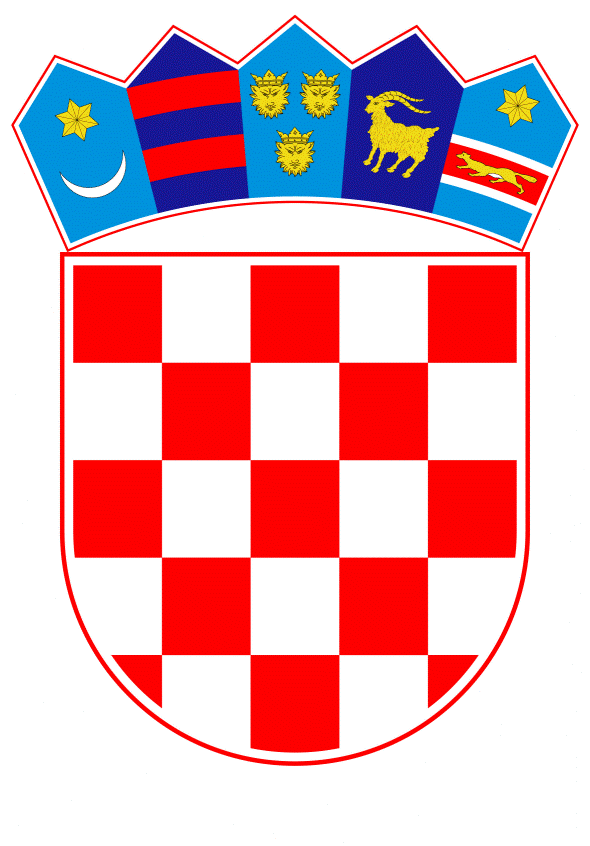 VLADA REPUBLIKE HRVATSKEZagreb, 28. svibnja 2020.______________________________________________________________________________________________________________________________________________________________________________________________________________________________Banski dvori | Trg Sv. Marka 2  | 10000 Zagreb | tel. 01 4569 222 | vlada.gov.hrPRIJEDLOG 	Na temelju članka 2. Zakona o ovlasti Vlade Republike Hrvatske da uredbama uređuje pojedina pitanja iz djelokruga Hrvatskoga sabora (Narodne novine, broj 118/19), Vlada Republike Hrvatske je na sjednici održanoj ________ 2020. godine donijela UREDBU O IZMJENI ZAKONA O SOCIJALNOJ SKRBIČlanak 1.	U Zakonu o socijalnoj skrbi (Narodne novine, br. 157/13, 152/14, 99/15, 52/16, 16/17, 130/17 i 98/19),  u članku 67. stavku 1. riječ: „pet“ zamjenjuje se riječju: „osam“.Članak 2.(1) Postupci za priznavanje prava na status roditelja njegovatelja odnosno njegovatelja koji nisu dovršeni do dana stupanja na snagu ove Uredbe, dovršit će se prema odredbama ove Uredbe.(2) Roditelj njegovatelj odnosno njegovatelj kojemu je na dan stupanja na snagu ove Uredbe priznato pravo na status roditelja njegovatelja ili njegovatelja u visini utvrđenoj člankom 67. stavkom 1. Zakona o socijalnoj skrbi (Narodne novine, br. 157/13, 152/14, 99/15, 52/16, 16/17, 130/17 i 98/19) od dana stupanja na snagu ove Uredbe naknadu ostvaruje u visini utvrđenoj ovom Uredbom.(3) Centar za socijalnu skrb će roditelju njegovatelju odnosno njegovatelju iz stavka 2. ovoga članka od dana stupanja na snagu ove Uredbe po službenoj dužnosti obračunavati naknadu u visini utvrđenoj ovom Uredbom.Članak 3.Ova Uredba objavit će se u Narodnim novinama, a stupa na snagu 1. lipnja 2020.Klasa: Urbroj: Zagreb, PREDSJEDNIKmr. sc. Andrej PlenkovićO B R A Z L O Ž E NJ EPredloženom uredbom o izmjeni Zakona o socijalnoj skrbi predlaže se povećanje  naknade za status roditelja njegovatelja i njegovatelja osobe s invaliditetom sa 2.500 na 4.000 kn. Iznos navedene naknade nije se mijenjao posljednjih 12 godina.Prema važećem Zakonu o socijalnoj skrbi (Narodne novine, br. 157/13, 152/14, 99/15, 52/16, 16/17, 130/17, 98/19, u daljnjem tekstu: Zakon) pravo na status roditelja njegovatelja odnosno njegovatelja priznaje se jednom od roditelja djeteta s teškoćama u razvoju  ili osobe s invaliditetom i roditelj njegovatelj odnosno njegovatelj ima pravo na naknadu u iznosu pet osnovica na temelju koje se izračunava iznos drugih socijalnih prava, prava iz mirovinskoga osiguranja, zdravstvenog osiguranja i prava za vrijeme nezaposlenosti, kao zaposlena osoba prema posebnim propisima. Odlukom o osnovici za izračun iznosa drugih prava iz sustava socijalne skrbi (Narodne novine, broj 114/14) propisano je da osnovica na temelju koje se izračunava iznos drugih prava iz sustava socijalne skrbi iznosi 500,00 kuna. Potrebe roditelja njegovatelja odnosno njegovatelja za brigu o djetetu s teškoćama odnosno osobe s invaliditetom su se s godinama povećavale. Također, prosječna mjesečna neto plaća je u odnosu na 2008. godinu porasla za više od 1.500,00 kuna. Briga u krugu obitelji je najadekvatniji oblik zaštite prava osoba s invaliditetom kojim se istovremeno prevenira institucionalizacija navedenih osoba. U tom smislu, predloženim povećanjem olakšat će se njihova integracija u društvu i nadalje omogućiti život u vlastitoj obitelji. Također, navedena izmjena bila je planirana donošenjem novog Zakona o socijalnoj skrbi s kojim se zastalo zbog utjecaja pandemije koronavirusa na gospodarsku aktivnost u Republici Hrvatskoj te donesenih ekonomskih mjera Vlade Republike Hrvatske za pomoć gospodarstvu. Slijedom navedenog, te uzimajući u obzir da je Hrvatski sabor 18. svibnja 2020. godine donio odluku o svom raspuštanju, Vladi Republike Hrvatske predlaže se donošenje predmetne Uredbe odnosno povećanje naknade roditeljima njegovateljima i njegovateljima s 2.500 kuna na 4.000 kuna uz pripadajuće doprinose.TEKST ODREDBE VAŽEĆEG ZAKONA KOJA SE MIJENJAZakon o socijalnoj skrbi (Narodne novine, br. 157/13, 152/14, 99/15, 52/16, 16/17, 130/17, 98/19)Članak 67.(1) Roditelj njegovatelj odnosno njegovatelj ima pravo na naknadu u iznosu pet osnovica iz članka 27. stavka 2. ovoga Zakona, prava iz mirovinskoga osiguranja, zdravstvenog osiguranja i prava za vrijeme nezaposlenosti, kao zaposlena osoba prema posebnim propisima.(2) Ministarstvo putem centra za socijalnu skrb vrši obračun i isplatu naknade iz stavka 1. ovoga članka i uplaćuje sve doprinose za obvezna osiguranja, a sredstva za te namjene se osiguravaju u državnom proračunu.(3) Osnovica za uplatu doprinosa je najniža mjesečna osnovica za obračun doprinosa za obvezna osiguranja za tekuću godinu.(4) Ministarstvo vodi evidenciju osoba kojima je priznato pravo na status roditelja njegovatelja ili njegovatelja.(5) Ministar nadležan za poslove socijalne skrbi pravilnikom propisuje sadržaj i način vođenja evidencije iz stavka 4. ovoga članka. Predlagatelj:Ministarstvo za demografiju, obitelj, mlade i socijalnu politikuPredmet:Prijedlog uredbe o izmjeni Zakona o socijalnoj skrbi  